Acceso (acceso.ku.edu)Unidad 2, AperturasAperturasAnuncio Spot Turespaña: I need Spain - Necesito España (4 spots)(Música de motivación de fondo) (Voz narradora femenina)Cuantas menos cosas pongas en tu maleta, más espacio queda para las vivencias. No necesito babysitter, no necesito fast, necesito food. No necesito tener los pies en la tierra. No necesito palabras, no necesito navegador, no necesito ver la carta. Necesito que este viaje dure para siempre. Necesito España.(Voz narradora masculina joven)Amigo, la primera palabra que he aprendido en español. No necesito pensármelo dos veces. No necesito que sea mío. No necesito televisión por cable. No necesito entenderlo todo. No necesito esperar al fin de semana. Necesito volver. Necesito España.(Voz narradora masculina)Cuanto más viajo, más sé lo que necesito. No necesito ser el primero. No necesito tener un motivo. No necesito ser un experto. No necesito postales. No necesito haber nacido aquí. Necesito volver a darme cuenta de lo que es realmente importante. Necesito España.(Voz narradora femenina joven)A veces es necesario irse lejos para encontrarse con uno mismo. No necesito un taxi. No necesito que me lo cuenten. No necesito cuatro años de garantía. No necesito que me lo envuelvan. No necesito dormir para soñar. No necesito saber a donde voy. Necesito que mi vida sea un viaje. Necesito España.This work is licensed under a 
Creative Commons Attribution-NonCommercial 4.0 International License.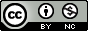 